PRÁCTICAS INSTITUCIONALES IICLASE 10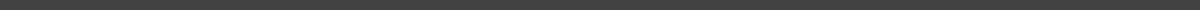 CARRERA DE TRABAJO SOCIAL - IUNMA EQUIPO DOCENTETitularARANCIO, Laura Andrea Adjunta ÁLVAREZ, Ayelén DoroteaTEMASBIBLIOGRAFÍA Gordillo Forero, N. (2007): Metodología, método y propuestas metodológicas en Trabajo Social1. Revista Tendencia & Retos Nº 12: 119-135 . Bogotá, Colombia.ACCESO AL TEXTOUNIDAD II  La Intervención desde una perspectiva situada. El territorio y lo Social